NÁRODNÁ RADA SLOVENSKEJ REPUBLIKYVII. volebné obdobieČíslo: CRD-1733/2019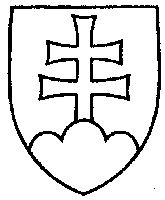 2007UZNESENIENÁRODNEJ RADY SLOVENSKEJ REPUBLIKYz 12. septembra 2019k vládnemu návrhu zákona, ktorým sa mení a dopĺňa zákon č. 40/1964 Zb. Občiansky zákonník v znení neskorších predpisov (tlač 1603) – prvé čítanie	Národná rada Slovenskej republikyr o z h o d l a,  ž eprerokuje uvedený vládny návrh zákona v druhom čítaní;p r i d e ľ u j etento vládny návrh zákona na prerokovanieÚstavnoprávnemu výboru Národnej rady Slovenskej republiky; u r č u j eako gestorský Ústavnoprávny výbor Národnej rady Slovenskej republiky a lehotu na jeho prerokovanie v druhom čítaní v gestorskom výbore do 32 dní odo dňa jeho pridelenia.  Andrej  D a n k o   v. r.predseda  Národnej rady Slovenskej republikyOverovatelia:Peter  Š u c a   v. r.Peter  P č o l i n s k ý   v. r.